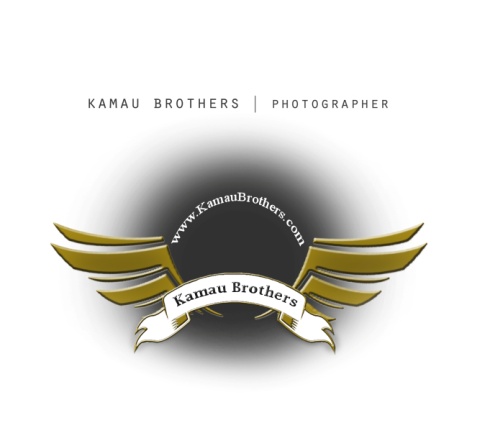 Photography Release FormPhoto ReleaseI __________________________________ hereby authorize Kamau Brothers to use photographs of me taken by Kamau Brothers (Photographer)  for the purpose of exhibit, promo, print, publication, reproduction and social media or advertising. I affirm that I or my legal guardian is of legal age and have the right to agree with the terms of this release. Printed Name:     _________________________     Signature:   __________________________Address:   __________________________________________________________________________________________________________________________________________Phone:    ________________________		Cell:   ________________________Email:     _________________________                    Date:   ________________________If under 18:Parent Name/Legal Guardian: _____________________________________________________Relationship:  __________________________________________________________________Parent/Legal Guardian Signature: __________________________________________________Phone Number:    _____________________Date:      _________________________Photographer Info:Name Printed:  Kamau BrothersSignature:    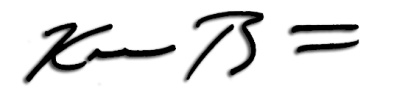 Phone Number:   210-309-0623Website:  www.KamauBrothers.com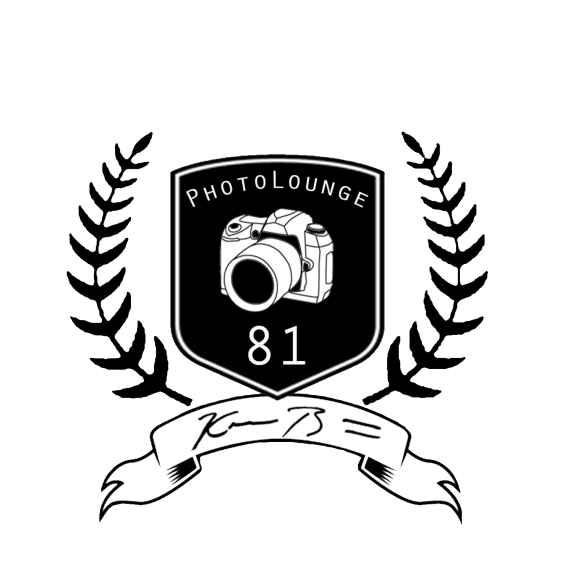 